Berkley High School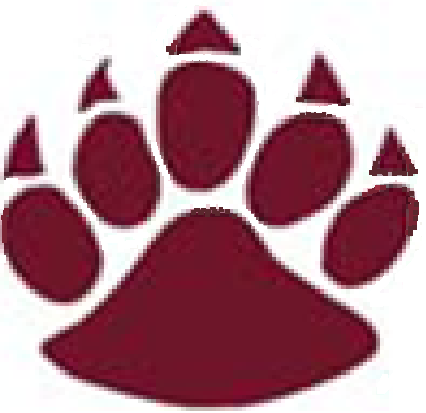 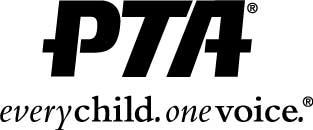 Welcome to the BHS PTA! Parent involvement is critical to successful student achievement. Research shows that when families become involved in their child’s education, academic performance improves, attendance is better and students overall have a more positive attitude about school. Membership is just $11 and benefits all BHS students and staff. The BHS PTA is supported entirely by membership fees and donations which enable us to provide programs and services throughout the school year. This school year is like no other! Our programming may take on a different feel but our line up still includes: Caring & Sharing program • Staff Appreciation luncheon • 
Mini-grants to BHS teachers • Operation Graduation support • 
Honors Convocation • Yearbook/Spectator support • Most Improved luncheonPlease consider supporting the PTA with a donation! We do not have fundraisers. Our budget is funded ONLY through a tax-deductible donation drive so we don’t interfere with student, sports or booster club fundraisers. Your tax-deductible donation is greatly appreciated.
Would you like to take a more active role in the PTA this year? We are looking for a volunteer to handle the Caring and Sharing and the Most Improved Luncheon in the spring. If you are interested or would like more information please email Natasha a natashakhamilton@gmail.com.We hope you can make it to one of our meetings so you can hear firsthand from our principal and learn about what will be going on at BHS throughout the year. Meetings are held via zoom. Registration link can be found on the PTA website inside the High School webpage. You’re invited to join us at any of our upcoming meetings: Monday, January 25th, 2021 – Find out about Founders Day & Teacher Mini Grants Monday, March 15th , 2021 – See what’s happening for Staff AppreciationMonday, April 19th, 2021  – End of the year events and plans for next yearDonate and Join online: BHS PTA - Credit Card -or- Fill out this form and drop it off to the office with a check made payable to Berkley High School PTA1st Membership:    Circle:     Parent      Student      TeacherName      ___________________________________________________Email ______________________________________________________2nd Membership:	Circle:     Parent      Student      TeacherName_____________________________________________________      		Email _____________________________________________________								  ______@ $11   $__________Additional Donation 	          	      							          $__________Total Enclosed:    $ _______ __